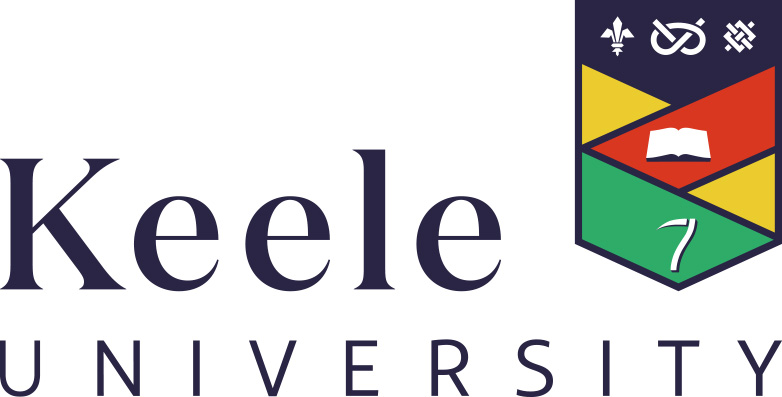 The University of Keele is an Equal Opportunities organisation. We will not discriminate on the grounds of gender, race, partnership status, age, disability, religious or political beliefs or sexual orientation. We would be grateful if you could provide the following details which will be treated in the strictest confidence. 1. Application Details2. Source 3. Disability Do you consider that you have a disability:					  YES        NOIf you do consider yourself to have a disability, please indicate the nature of the disability from the list below. In order to meet our obligations under the Disability Equality Duty we are permitted to return two types of disability to the Higher Education Statistics Agency (HESA). Should you wish to indicate more than two types of disability, could you please confirm which you wish us to consider as your two main types. All information returned to HESA is anonymised.If you have selected ‘other type of disability’ from the list above can you please specify:4. Ethnic BackgroundThe categories indicated below are structured in accordance with advice from the Commission for Racial Equality.  Please choose one section and then cross the appropriate box to indicate your ethnic origin.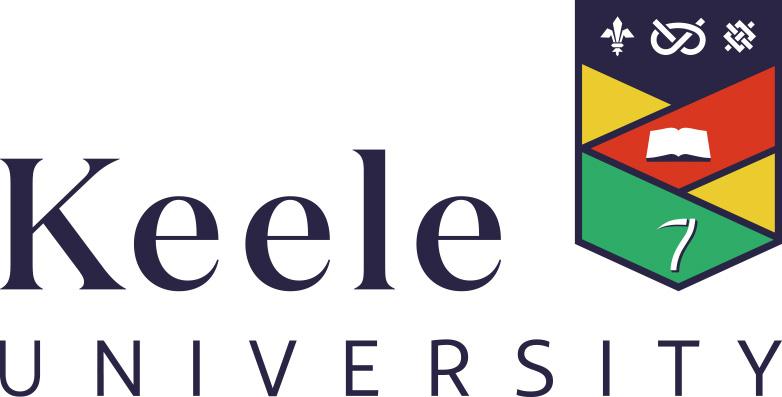 SECTION ONE1. Course Details2. Personal Details3. Work Details4. Nationality 5. Visa DetailsSECTION TWO1. Education Higher Education (e.g. Degree, Postgraduate Qualification)Other QualificationsPlease list any other relevant qualifications including post-qualifying professional qualifications and membership of professional societies and/or associations.2. Relevant Career HistoryPlease list other relevant employment details3. Confirmation of DetailsI declare that the information provided on this form is accurate and complete. I understand that any wilful statement or omissions render me liable to disqualification. Signature                 	Date      5. Application submissionPlease return your completed application:By Post: 	Learning Beyond Registration Office	Keele University School of Nursing & Midwifery	Clinical Education Centre	University Hospital of North Staffordshire NHS Trust	Newcastle Road	Stoke on Trent	ST4 6QGBy email to:  nursing.cpd@keele.ac.uk Please include ‘LBR application’ in the title of your email messageTel: 01782 679600Thank you for taking the time to complete this applicationPlease complete the Funding details form below:Funding detailsSection 1Section 2Please note: Section 2 must be completed otherwise your application cannot be processed.Full NameDate of BirthGender   Male      FemaleInternally 	School Website            	Word of mouth      Flyer		CFP Newsletter		Other Please give details         Specific learning disability   General learning disability   Cognitive impairment   Long-standing illness or health condition   Mental health condition  Physical impairment  Deaf or serious hearing impairment  Blind or serious visual impairment  Other type of disability  Do not wish to declareWhiteMixedAsian / Asian BritishBritish English Scottish Welsh Other, please specify Irish Any other white       background, please        specify          White & Black Caribbean    White and Black African    White and Asian    Any Other Mixed            background, please            specify:      Indian    Pakistani    Bangladeshi    Any other Asian          background, please         specify:   Black / Black BritishChinese / Other Ethnic    Caribbean    African    Any other Black         background, please          specify:    Chinese  Any other background,      please specify:  Module title applied for: Module code:NUR-Academic level: Level 3 (6)Start date:Surname/Family Name:Preferred Title:	(Please select) Mr    Mrs  Ms Miss Dr    ProfForename(s):Home Address:Date of Birth:Post Code:Home Tel No:Home email:Mobile Tel No:NMC PIN:Work place:Job Title:	Work Address:Post Code:Work Tel No: Work email:Nationality (the country for which you are entitled to hold a passport):Date of first entry to live in UK (if applicable):	Country of Birth:Country of Domicile (the country you live in):Do you need a Visa to live in the UK or have indefinite leave to remain confirmed by the Home Office?                                                                                                  Yes/No(please delete as appropriate)Do you need a Visa to live in the UK or have indefinite leave to remain confirmed by the Home Office?                                                                                                  Yes/No(please delete as appropriate)Do you need a Visa to live in the UK or have indefinite leave to remain confirmed by the Home Office?                                                                                                  Yes/No(please delete as appropriate)Do you need a Visa to live in the UK or have indefinite leave to remain confirmed by the Home Office?                                                                                                  Yes/No(please delete as appropriate)If indicating ‘Yes’, please continue to part 5 below.If indicating ‘No’, please continue to section two on the following page.If indicating ‘Yes’, please continue to part 5 below.If indicating ‘No’, please continue to section two on the following page.If indicating ‘Yes’, please continue to part 5 below.If indicating ‘No’, please continue to section two on the following page.If indicating ‘Yes’, please continue to part 5 below.If indicating ‘No’, please continue to section two on the following page.Do you currently have a UK Visa or indefinite leave to remain confirmed by the Home Office? (delete as appropriate)                                                              Yes / NoIf you have answered ‘yes’, please answer the remaining questions below. If you have answered ‘no’, please continue to section two on the next page.  Do you currently have a UK Visa or indefinite leave to remain confirmed by the Home Office? (delete as appropriate)                                                              Yes / NoIf you have answered ‘yes’, please answer the remaining questions below. If you have answered ‘no’, please continue to section two on the next page.  Do you currently have a UK Visa or indefinite leave to remain confirmed by the Home Office? (delete as appropriate)                                                              Yes / NoIf you have answered ‘yes’, please answer the remaining questions below. If you have answered ‘no’, please continue to section two on the next page.  Do you currently have a UK Visa or indefinite leave to remain confirmed by the Home Office? (delete as appropriate)                                                              Yes / NoIf you have answered ‘yes’, please answer the remaining questions below. If you have answered ‘no’, please continue to section two on the next page.  Do you currently have a UK Visa or indefinite leave to remain confirmed by the Home Office? (delete as appropriate)                                                              Yes / NoIf you have answered ‘yes’, please answer the remaining questions below. If you have answered ‘no’, please continue to section two on the next page.  Do you currently have a UK Visa or indefinite leave to remain confirmed by the Home Office? (delete as appropriate)                                                              Yes / NoIf you have answered ‘yes’, please answer the remaining questions below. If you have answered ‘no’, please continue to section two on the next page.  Do you currently have a UK Visa or indefinite leave to remain confirmed by the Home Office? (delete as appropriate)                                                              Yes / NoIf you have answered ‘yes’, please answer the remaining questions below. If you have answered ‘no’, please continue to section two on the next page.  Do you currently have a UK Visa or indefinite leave to remain confirmed by the Home Office? (delete as appropriate)                                                              Yes / NoIf you have answered ‘yes’, please answer the remaining questions below. If you have answered ‘no’, please continue to section two on the next page.  Do you currently have a UK Visa or indefinite leave to remain confirmed by the Home Office? (delete as appropriate)                                                              Yes / NoIf you have answered ‘yes’, please answer the remaining questions below. If you have answered ‘no’, please continue to section two on the next page.  Do you currently have a UK Visa or indefinite leave to remain confirmed by the Home Office? (delete as appropriate)                                                              Yes / NoIf you have answered ‘yes’, please answer the remaining questions below. If you have answered ‘no’, please continue to section two on the next page.  What type of visa do you have? (eg Tier 2, Tier 5, etc):                                         What type of visa do you have? (eg Tier 2, Tier 5, etc):                                         What type of visa do you have? (eg Tier 2, Tier 5, etc):                                         What type of visa do you have? (eg Tier 2, Tier 5, etc):                                         What type of visa do you have? (eg Tier 2, Tier 5, etc):                                         What type of visa do you have? (eg Tier 2, Tier 5, etc):                                         What type of visa do you have? (eg Tier 2, Tier 5, etc):                                         What type of visa do you have? (eg Tier 2, Tier 5, etc):                                         What type of visa do you have? (eg Tier 2, Tier 5, etc):                                         What type of visa do you have? (eg Tier 2, Tier 5, etc):                                         Enter your visa number here: Visa expiry date: Visa expiry date: Visa expiry date: Visa expiry date:Have you been granted indefinite leave to remain? (please delete as appropriate):   Yes/No   Yes/NoIf yes, please enter the date:If yes, please enter the date:If yes, please enter the date:If yes, please enter the date:_____________________________________________________________________DateDatePlease use the additional information section or on an additional sheet if necessaryPlease use the additional information section or on an additional sheet if necessaryPlease use the additional information section or on an additional sheet if necessaryPlease use the additional information section or on an additional sheet if necessaryFromMth/YrToMth/YrPlace of StudySubject & LevelGradeDate gained (or expected)Dates EmployedDates EmployedFromMonth/YearToMonth/YearEmployer’s NamePost TitleBrief Description of duties4. Quality assuranceAs part of the School’s desire to continually improve the quality of our courses, please indicate below how you heard about the course / module you are applying for:Surname/Family Name:Preferred Title:	(Please select) Mr    Mrs  Ms Miss Dr    ProfForename(s):Home Address:Place of work:Post Code:Work email address:Work Tel No:Course / module applied for:Mobile Tel No:Who will be funding your course / module?(*please delete as appropriate)Self (100%)* Employer/Sponsor  – please provide a purchase orderSelf (100%)* Employer/Sponsor  – please provide a purchase orderSelf (100%)* Employer/Sponsor  – please provide a purchase orderName of budget holder:Job title:Budget holder phone No:Email:Signature:Date:Code:Please note: If payment is to be deducted from your salary, it is the responsibility of the applicant to inform the relevant Salaries DepartmentPlease note: If payment is to be deducted from your salary, it is the responsibility of the applicant to inform the relevant Salaries DepartmentPlease note: If payment is to be deducted from your salary, it is the responsibility of the applicant to inform the relevant Salaries DepartmentPlease note: If payment is to be deducted from your salary, it is the responsibility of the applicant to inform the relevant Salaries Department